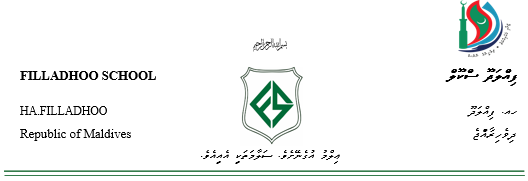     		                                                                                                 ނަމްބަރ : GS-85/IUL/2018/12  އިޢުލާނު    މި ސްކޫލްގެ ޕްރައިމަރީ ދަރިވަރުންނަށް ކިޔަވައިދެއްވާނެ ރިލީފް ޓީޗަރަކު ބޭނުން ވެއެވެ.ވީމާ މިކަން ޢާއްމުކޮށް އެންގުމަށް ޓަކައި އިޢުލާން ކުރީމެވެ.19     ޛުލްޤައިދާ          143901      އޯގަސްޓް          2018                					                      ޚާދިމްކުމް                                                    އަބްދުﷲ ކޭ.ޕީ                                                                 ( ޕްރިންސިޕަލް  ) ރިލީފް ޓީޗަރ ( ޕްރައިމަރީ )މަޤާމް:1 ( އެކެއް )ބޭނުންވާ އަދަދު:ކޮންޓްރެކްޓް (3 މަސްދުވަސް)މަޤާމުގެ ގިންތި:އެކަޑަމިކްސެކްޝަން:ފިއްލަދޫ ސްކޫލް / ހއ.ފިއްލަދޫވަޒީފާ އަދާކުރަން ޖެހޭ ތަން:ސާނަވީ ތަޢުލީމު ފުރިހަމަކޮށްފައިވުންމަތީ ސާނަވީ ތަޢުލީމު ފުރިހަމަކޮށްފައިވުންކިޔަވައިދިނުމުގެ ރޮނގުން އެޑްވާންސް ސެޓުފިކެޓެއް ހާސިލުކޮށްފައިވުން.މަޤާމުގެ ޝަރުޠުތައް:ފެންވަރު ނުވަތަ ޝަރުޠު                         އަސާސީ މުސާރަ                       ސަރވިސް އެލަވަންސްސާނަވީ ތަޢުލީމު ފުރިހަމަކޮށްފައިވާނަމަ           މަހަކު -/4500,ރުފިޔާ               މަހަކު -/1500  ރުފިޔާމަތީ ސާނަވީ ތަޢުލީމު ފުރިހަމަކޮށްފައިވާނަމަ      މަހަކު -/5,500 ރުފިޔާ            މަހަކު -/1500 ރުފިޔާކިޔަވައިދިނުމުގެ ރޮނގުން އެޑްވާންސް            މަހަކު -/6090ރުފިޔާ                 މަހަކު -/2500 ރުފިޔާ ސެޓުފިކެޓެއް ހާސިލުކޮށްފައިވާނަމަ   މުސާރަ  އާއި ސާވިސްއެލަވެންސް:ސިވިލް ސަރވިސްގެ މުވައްޒަފުންނަށް ހަމަޖެހިފައިވާ އުސޫލުން އިތުރުގަޑީގެ ފައިސާ.އިތުރު ޢިނާޔަތްތައް:1- ގައުމީ މަންހަޖުގައި ކަނޑައަޅާފައިވާ ލަނޑުދަނޑިތައް ޙާސިލްވާގޮތަށް ކުލާހުގަޔާއި ކުލާހުން ބޭރުގައި ކިޔަވައި ދިނުމާއި ކިޔަވައިދިނުމަށް ކުރަންޖެހޭ އެންމެހައި މަސައްކަތް ކުރުން2- ގައުމީ މަންހަޖުގައި ކަނޑައަޅާފައިވާ ލަނޑުދަނޑިތައް ޙާސިލްވާގޮތަށް ޔުނިޓް ޕްލޭނާއި ލެސަންޕްލޭން ތައްޔާރުކުރުން3- ކިޔަވައިދޭ މާއްދާއާއި ގުޅޭގޮތުން ދަރިވަރުންގެ ފޮތްތަކާއި އެސެސްމެންޓް ޕޭޕަރާއި، އަދި މިނޫންވެސް ދަރިވަރުންނަށް ޙާސިލްވި މިންވަރު ނުވަތަ ކުރިއެރުން ދެނެގަނެ ދުވަހުން ދުވަހަށް ރެކޯރޑްތައް ބެލެހެއްޓުން.4- ދަރިވަރުންލައްވާ ކުރުވާ ޕްރެކްޓިކަލް މަސައްކަތްތައް ޗެކްކޮށް ރެކޯރޑްތަށް ބެލެހެއްޓުން5- ކުލާހުގައާއި ކުލާހުން ބޭރުގައި ސްކޫލުގެ ހަރަކާތްތަކުގައި އުޅޭއިރު ދަރިވަރުންގެ އަޚްލާގީ ކަންތައްތައް ބެލެހެއްޓުން6- ކުލާހުގައާއި ކުލާހުން ބޭރުގައި ސްކޫލުގެ ހަރަކާތްތަކުގައި އުޅޭއިރު ދަރިވަރުންގެ އަޚްލާގީ ކަންތައްތައް ބެލެހެއްޓުން7- ޕޭރަންޓް ޓީޗަރ މީޓިންގ ތަކުގައި ބައިވެރިވުމާއި ދަރިވަރުންގެ ކިޔެވުމާއި ގުޅޭގޮތުން ބެލެނިވެރިންނަށް މަޢުލޫމާތު ދިނުން8- ދަރިވަރުންގެ ކުރިއެރުމާބެހޭ ގޮތުން ބެލެނިވެރިންނާއި، ސްކޫލްގެ ވެރިންނާއި ތަޢުލީމީ ދާއިރާގެ ފަރާތްތަކަށް ބޭނުންވާނެ މަޢުލޫމާތު ހިއްސާ ކުރުން9- ކުލާހުން ބޭރުގައި ހިންގާ، ކިޔަވައިދިނުމާއި ގުޅުންހުރި ކަންތައްތައް ހިންގުމުގައި ސްކޫލަށް އެހީތެރިވެ، އެއްބާރުލުން ދިނުން10- ދަރިވަރުން ގެންގުޅޭ މާޙައުލަކީ ދަރިވަރުންނަށް ރައްކާތެރިކަމާއި އަމާންކަން ލިބިގެންވާ މާޙައުލެއްކަން ކަށަވަރުކުރުން.11- ދަރިވަރުންނަށް ތަޢުލީމީ ލަނޑުދަނޑިތަށް ޙާޞިލުވަމުންދާކަމާއި، ދަރިވަރުންގެ ކިބައިގައި ދީނީ، އަދި ރަނގަޅު  އަޚްލާޤީ އާދަތައް ހަރުލެއްވެމުންދާކަން ކަށަވަރުކުރުން.12- ރިލީފް ގަޑި ނެގުން13- ކްލަބް ނުވަތަ ހައުސްއެއް ހިންގުމަށް ހަވާލުކުރެވިއްޖެނަމަ، އެ ޒިންމާއެއް އަދާކުރުން.14- ކިޔަވައިދޭ މާއްދާއާއި ގުޅޭގޮތުން އިތުރު މުއްސަނދިކަމެއް (ރިސޯސް) ބޭނުންވާ ޙާލަތުގައި ސްކޫލްގެ ވެރިންގެ ލަފަޔާއި އިރުޝާދުގެ މަތިން އެފަދަ ކަންތައްތައް ކޯޑިނޭޓް ކުރުން15- ސްކޫލްގެ ފަރާތުން އިންތިޒާމް ކުރާ ޕްރޮފެޝަނަލް ޑިވެލޮޕްމަންޓް ޙަރަކާތްތަކުގައި ބައިވެރިވުން16. ހަވާލުކުރެވޭ ކޯކަރިކިއުލަރ ޙަރަކާތްތައް ދުވަހުން ދުވަހަށް ރާވައި ހިންގުން.17. ކިޔަވައިދިނުމުގައި ގެންނަންޖެހޭ ބަދަލުތައް، ސްކޫލުން އަންގާގޮތެއްގެމަތީން ގެނައުމާއި، ކިޔަވައިދިނުމުގައި ސްކޫލުން ލިބެންހުރި ވަސީލަތްތަކުގެ ބޭނުން އެންމެ ފުރިހަމަގޮތުގައި ހިފުން.18. - މުދައްރިސުންގެ ފަންނީ ގާބިލްކަން އިތުރުކުރުމަށް މިނިސްޓްރީ އޮފް އެޑިޔުކޭޝަނާއި ދާއިރާގެ މުއައްސަސާތަކުން ބާއްވާ ޙަރަކާތްތަކުގައި ބައިވެރިވުމަށް ލިބޭ ފުރުސަތުތަކުގައި ބައިވެރިވުން19- ޓީޗަރެއްގެ ހައިސިއްޔަތުން ހަވާލުކުރެވޭ އެންމެހައި ޒިންމާތައް އަދާކުރުން20- ކޮންޓެކްޓް ގަޑީގެ ގޮތުގައި މަދުވެގެން ހަފްތާއަކު 35 މިނިޓްގެ 25 އާ 30 އާ ދެމެދުގެ ގަޑި ނުވަތަ 45 މިނިޓްގެ 20 އާ 25 އާ ދެމެދުގެ ގަޑި ނެގުން.މަޤާމުގެ މަސްއޫލިއްޔަތުތަކާއި ވާޖިބުތައް:1.ހާސިލުކޮށްފައިވާ ތަޢުލީމާއި ތަމްރީނަށް ބަލައިގެން.2. މަސައްކަތުގެ ދާއިރާއިން ލިބިފައިވާ ތަޖުރިބާއަށް ބަލައިގެން.3. ޤާބިލުކަން ކަށަވަރުކުރުމަށް އިންޓަވިއުކޮށްގެން.ވަޒީފާއަށް އެންމެ ޤާބިލު ފަރާތެއް ހޮވުމަށް ބެލޭނެ ކަންތައްތައް:1-      ފުރިހަމަކޮށްފައިވާ ވަޒީފާއަށް އެދޭ ފޯމު ( ސިވިލް ސަރވިސްގެ ވަޒީފާއަށް އެދޭ ފޯމު ) މި ސްކޫލްގެ ކައުންޓަރުން ލިބެންހުންނާނެއެވެ.2-      ވަޒީފާއަށް އެދޭ ފަރާތުގެ ވަނަވަރު  (ގުޅޭނެ ފޯން ނަންބަރާއި އީމެއިލް އެޑްރެސް ހިމެނޭގޮތަށް)3-      ވަޒީފާއަށް އެދޭފަރާތުގެ ދިވެހި ރައްޔިތެއްކަން އަންގައިދޭ، މުއްދަތު ހަމަނުވާ ކާޑުގެ ދެފުށުގެ ލިޔުންތައް ފެންނަ، އަދި ލިޔެފައިވާ ލިޔުންތައް ކިޔަން އެނގޭ ފަދަ  ކޮޕީއެއް.4-      ސިވިލް ސަރވިސް އަށް / ސަރުކާރަށް ޚިދުމަތް ކުރުމުގެ އެއްބަސްވުމެއް އޮތް މުވައްޒަފުން، ކުރިމަތިލާ މަޤާމަށް ހޮވިއްޖެނަމަ، އަދާކުރަމުންދާ ވަޒީފާއިން ވީއްލުމާމެދު އިޢުތިރާޒެއް ނެތްކަމަށް، އެ މުވައްޒަފު ވަޒީފާ އަދާކުރާ އޮފީހުގެ ލިޔުން.5-      ލިބިފައިވާ ހުރިހާ ތަޢުލީމީ ސެޓުފިކެޓުތަކުގެ ކޮޕީ:(ހ) މޯލްޑިވްސް ކޮލިފިކޭޝަން އޮތޯރިޓީން ފެންވަރު ބަލާފައިވާ ތަޢުލީމީ ސެޓްފިކެޓްތަކުގެ ކޮޕީ. (ރާއްޖޭގައި ރަޖިސްޓްރީ ކޮށްގެން ހިންގާ މަތީ ތަޢުލީމުދޭ މަރުކަޒަކުން ހިންގާ ރާއްޖެއިން ބޭރުގެ ޕްރޮގްރާމްތަކުގެ އެކްރެޑިޓް ކޮށްފައިވާ ސެޓްފިކެޓްތައް އަދި ރާއްޖެއިން ބޭރުގެ މަތީ ތަޢުލީމުދޭ މަރުކަޒަކުން ހިންގާ ރާއްޖެއިން ބޭރުގެ ޕްރޮގްރާމް ތަކުގެ އެކްރެޑިޓް ކޮށްފައިވާ ސެޓްފިކެޓްތައް ނުވަތަ ކޯސް ފުރިހަމަކުރި ކަމުގެ ލިޔުމާއެކު ކޯހުން ލިބޭ ސެޓްފިކެޓް ވަކި ފެންވަރެއްގައި އެކްރެޑިޓް ކުރެވޭނެކަމަށް މޯލްޑިވްސް ކޮލިފިކޭޝަން އޮތޯރިޓީން ދޫކުރައްވާފައިވާ ލިޔުމުގެ ކޮޕީ އާއި ޓްރާންސްކްރިޕްޓްގެ ކޮޕީ)(ށ)  މަތީ ތަޢުލީމުދޭ، ރާއްޖޭގެ މަރުކަޒަކުން ދޫކޮށްފައިވާ ތަޢުލީމީ ސެޓްފިކެޓް ތަކާއި ޓްރާންސްކްރިޕްޓްގެ ކޮޕީ؛  ނުވަތަ ކޯސް ފުރިހަމަކުރިކަމުގެ ލިޔުމުގެ ކޮޕީ. 6.  ވަޒީފާގެ މަސައްކަތުގެ ދާއިރާއާ ގުޅޭ ކުރު މުއްދަތުގެ ކޯސްތަކާއި ތަމްރީނުތަކުގެ ސެޓުފިކެޓުތަކުގެ ކޮޕީ. 7. ސިވިލް ސަރވިސްގެ ވަޒީފާއަށް ވަނުމަށް ދެވޭ އިމްތިޙާނު ފުރިހަމަކޮށް ސެޓްފިކެޓް ލިބިފައިވާނަމަ، އެ ސެޓްފިކެޓްގެ ކޮޕީ.              8. މަސައްކަތުގެ ތަޖުރިބާގެ ލިޔުންތަކުގެ ކޮޕީ.(ހ) ދައުލަތުގެ މުއައްސަސާއެއްގައި ނުވަތަ ސަރުކާރު ހިއްސާވާ ކުންފުންޏެއްގައި ވަޒީފާ އަދާކޮށްފައިވާނަމަ، އަދާ ކޮށްފައިވާ ވަޒީފާ، އަދި ވަޒީފާގެ މުއްދަތާއި، ވަޒީފާގެ މަސްއޫލިއްޔަތު ބަޔާންކޮށް އެ އޮފީހަކުން ދޫކޮށްފައިވާ ލިޔުން.(ށ) އަމިއްލަ ކުންފުންޏެއްގެ ނުވަތަ އަމިއްލަ އިދާރާއެއްގައި ވަޒީފާ އަދާކޮށްފައިވާނަމަ  އަދާކޮށްފައިވާ ވަޒީފާ، ވަޒީފާ އަދާކުރި މުއްދަތާއި، ވަޒީފާގެ މަސްއޫލިއްޔަތު އަދި މަސައްކަތް ކޮށްފައިވާ ތަނުގެ މުވައްޒަފުންގެ އަދަދު ބަޔާންކޮށް އެ އޮފީހަކުން ދޫކޮށްފައިވާ ލިޔުން؛ ނުވަތަ ވަޒީފާ އަދާކުރިގޮތް އަންގައިދޭ ރެފަރެންސް ޗެކް ފޯމް.\ހުށަހަޅަންޖެހޭ ލިޔުންތައް:މަޤާމަށް އެދި ހުށައަޅަންޖެހޭ ތަކެތި ހުށައަޅާނީ  09 އޯގަސްޓް 2018 ވާ ބުރާސްފަތި ދުވަހުގެ 13:00 ގެ ކުރިން ފިއްލަދޫ ސްކޫލް އޮފީހަށެވެ.ވަޒީފާއަށް އެދޭ ފޯމާއި ލިޔުންތައްެ އީމެއިލް (admin@sobaahschool.edu.mv ) މެދުވެރިކޮށް ބަލައިގަނެވޭނެއެވެ. އަދި އިޢުލާނުގެ ސުންގަޑި ހަމަވުމުގެ ކުރިން ސަރުކާރުން އަލަށް ބަންދުދުވަހެއް ކަނޑައަޅައިފިނަމަ، އެކަނޑައަޅާ ދުވަހުގެ އަދަދަށް ވަޒީފާއަށް އެދޭ ފޯމް ބަލައިގަނެވޭނެއެވެ.މަޤާމަށް އެދެންވީގޮތާއި ސުންގަޑި: މި މަޤާމަށް މީހަކު ހޮވުމަށް އިންޓަވިއު ކުރުން އޮންނާނީ،10 އޯގަސްޓް 2018 އާއި 16 އޯގަސްޓް 2018 އާއި ދެމެދުގެ ފިއްލަދޫ ސްކޫލް ގައެވެ. އިންޓަވިއު އޮންނާނެ ތަނާއި، މުއްދަތު: މި ވަޒީފާއަށް އެދި ހުށައަޅާ ފަރާތްތަކުގެ ތެރެއިން ތަޢުލީމީ ފެންވަރާއި ތަޖުރިބާއަށް ބަލައި، ވަޒީފާއަށް ކުރިމަތިލާފައިވާ ފަރާތްތަކުގެ ތެރެއިން އެންމެ މަތިން މާކްސް ލިބޭ ފަރާތް ޝޯޓްލިސްޓް ކުރެވޭނެއެވެ.ޝޯޓް ލިސްޓްކުރުން:މި އިޢުލާނާ ގުޅިގެން މަޢުލޫމާތު ސާފުކުރުމަށް ގުޅާނީ 6500536 ނަންބަރު ފޯނާއެވެ. އީ-މެއިލް ކުރާނީ admin@sobaahschool.edu.mv އަށެވެ.އިތުރު މަޢުލޫމާތު ހޯދުން: